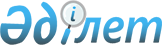 Аққулы аудандық мәслихатының 2020 жылғы 30 желтоқсандағы "2021 - 2023 жылдарға арналған Аққулы ауданының ауылдық oкругтерінің бюджеттері туралы" № 305/62 шешіміне өзгерістер енгізу туралыПавлодар облысы Аққулы аудандық мәслихатының 2021 жылғы 29 маусымдағы № 31/5 шешімі. Қазақстан Республикасының Әділет министрлігінде 2021 жылғы 9 шілдеде № 23394 болып тіркелді
      Аққулы аудандық мәслихаты ШЕШТІ:
      1. Аққулы аудандық мәслихатының "2021 - 2023 жылдарға арналған Аққулы ауданының ауылдық oкругтерінің бюджеттері туралы" 2020 жылғы 30 желтоқсандағы № 305/62 шешіміне (Нормативтік құқықтық актілерді мемлекеттік тіркеу тізілімінде № 7182 болып тіркелген) келесі өзгерістер енгізілсін:
      1) көрсетілген шешімнің 1-тармағы  жаңа редакцияда жазылсын:
      "1. 2021 – 2023 жылдарға арналған Аққулы ауылдық округінің бюджеті тиісінше 1, 2, 3 - қосымшаларға сәйкес, соның ішінде 2021 жылға арналған келесі көлемдерде бекітілсін: 
      1) кірістер – 65 732 мың теңге, соның ішінде:
      салықтық түсімдер – 4 958 мың теңге;
      трансферттер түсімдері – 60 774 мың теңге; 
      2) шығындар – 67 390 мың теңге;
      3) таза бюджеттік кредиттеу – нөлге тең;
      4) қаржы активтерімен операциялар бойынша сальдо – нөлге тең;
      5) бюджет тапшылығы (профициті) – - 1 658 мың теңге;
      6) бюджет тапшылығын қаржыландыру (профицитін пайдалану) – 1 658 мың теңге.";
      2) көрсетілген шешімнің 2-тармағы  жаңа редакцияда жазылсын:
      "2. 2021 – 2023 жылдарға арналған Баймолдин ауылдық округінің бюджеті тиісінше 4, 5, 6 - қосымшаларға сәйкес, соның ішінде 2021 жылға арналған келесі көлемдерде бекітілсін: 
      1) кірістер – 35 081 мың теңге, соның ішінде:
      салықтық түсімдер – 720 мың теңге;
      трансферттер түсімдері – 34 361 мың теңге; 
      2) шығындар – 35 444 мың теңге;
      3) таза бюджеттік кредиттеу – нөлге тең;
      4) қаржы активтерімен операциялар бойынша сальдо – нөлге тең;
      5) бюджет тапшылығы (профициті) – - 363 мың теңге;
      6) бюджет тапшылығын қаржыландыру (профицитін пайдалану) – 363 мың теңге.";
      3) көрсетілген шешімнің 3-тармағы  жаңа редакцияда жазылсын:
      "3. 2021 – 2023 жылдарға арналған Жамбыл ауылдық округінің бюджеті тиісінше 7, 8, 9 - қосымшаларға сәйкес, соның ішінде 2021 жылға арналған келесі көлемдерде бекітілсін: 
      1) кірістер – 43 603 мың теңге, соның ішінде:
      салықтық түсімдер – 1 604 мың теңге;
      трансферттер түсімдері – 41 999 мың теңге; 
      2) шығындар – 45 204 мың теңге;
      3) таза бюджеттік кредиттеу – нөлге тең;
      4) қаржы активтерімен операциялар бойынша сальдо – нөлге тең;
      5) бюджет тапшылығы (профициті) – - 1 601 мың теңге;
      6) бюджет тапшылығын қаржыландыру (профицитін пайдалану) – 1 601 мың теңге.";
      4) көрсетілген шешімнің 4-тармағы  жаңа редакцияда жазылсын:
      "4. 2021 – 2023 жылдарға арналған Қызылағаш ауылдық округінің бюджеті тиісінше 10, 11, 12 - қосымшаларға сәйкес, соның ішінде 2021 жылға арналған келесі көлемдерде бекітілсін: 
      1) кірістер – 35 817 мың теңге, соның ішінде: 
      салықтық түсімдер – 847 мың теңге;
      трансферттер түсімдері – 34 970 мың теңге; 
      2) шығындар – 36 245 мың теңге; 
      3) таза бюджеттік кредиттеу – нөлге тең;
      4) қаржы активтерімен операциялар бойынша сальдо – нөлге тең; 
      5) бюджет тапшылығы (профициті) – - 428 мың теңге;
      6) бюджет тапшылығын қаржыландыру (профицитін пайдалану) – 428 мың теңге.";
      5) көрсетілген шешімнің 5-тармағы  жаңа редакцияда жазылсын:
      "5. 2021 – 2023 жылдарға арналған Қарақала ауылдық округінің бюджеті тиісінше 13, 14, 15 - қосымшаларға сәйкес, соның ішінде 2021 жылға арналған келесі көлемдерде бекітілсін: 
      1) кірістер – 42 971 мың теңге, соның ішінде:
      салықтық түсімдер – 3 179 мың теңге;
      трансферттер түсімдері – 39 792 мың теңге; 
      2) шығындар – 44 242 мың теңге;
      3) таза бюджеттік кредиттеу – нөлге тең;
      4) қаржы активтерімен операциялар бойынша сальдо – нөлге тең; 
      5) бюджет тапшылығы (профициті) – - 1 271 мың теңге;
      6) бюджет тапшылығын қаржыландыру (профицитін пайдалану) – 1 271 мың теңге.";
      6) көрсетілген шешімнің 6-тармағы  жаңа редакцияда жазылсын:
      "6. 2021 – 2023 жылдарға арналған Майқарағай ауылдық округінің бюджеті тиісінше 16, 17, 18 - қосымшаларға сәйкес, соның ішінде 2021 жылға арналған келесі көлемдерде бекітілсін: 
      1) кірістер – 41 893 мың теңге, соның ішінде:
      салықтық түсімдер – 882 мың теңге;
      трансферттер түсімдері – 41 011 мың теңге; 
      2) шығындар – 42 439 мың теңге;
      3) таза бюджеттік кредиттеу – нөлге тең;
      4) қаржы активтерімен операциялар бойынша сальдо – нөлге тең;
      5) бюджет тапшылығы (профициті) – - 546 мың теңге;
      6) бюджет тапшылығын қаржыландыру (профицитін пайдалану) – 546 мың теңге.";
      7) көрсетілген шешімнің 7-тармағы  жаңа редакцияда жазылсын:
      "7. 2021 – 2023 жылдарға арналған Малыбай ауылдық округінің бюджеті тиісінше 19, 20, 21 - қосымшаларға сәйкес, соның ішінде 2021 жылға арналған келесі көлемдерде бекітілсін: 
      1) кірістер – 53 605 мың теңге, соның ішінде:
      салықтық түсімдер – 1 887 мың теңге;
      салықтық емес түсімдер – 41 мың теңге;
      трансферттер түсімдері – 51 677 мың теңге; 
      2) шығындар – 54 730 мың теңге;
      3) таза бюджеттік кредиттеу – нөлге тең;
      4) қаржы активтерімен операциялар бойынша сальдо – нөлге тең;
      5) бюджет тапшылығы (профициті) – - 1 125 мың теңге;
      6) бюджет тапшылығын қаржыландыру (профицитін пайдалану) – 1 125 мың теңге.";
      8) көрсетілген шешімнің 8-тармағы  жаңа редакцияда жазылсын:
      "8. 2021 – 2023 жылдарға арналған Шақа ауылдық округінің бюджеті тиісінше 22, 23, 24 - қосымшаларға сәйкес, соның ішінде 2021 жылға арналған келесі көлемдерде бекітілсін: 
      1) кірістер – 30 174 мың теңге, соның ішінде:
      салықтық түсімдер – 949 мың теңге;
      трансферттер түсімдері – 29 225 мың теңге; 
      2) шығындар – 30 933 мың теңге;
      3) таза бюджеттік кредиттеу – нөлге тең;
      4) қаржы активтерімен операциялар бойынша сальдо – нөлге тең;
      5) бюджет тапшылығы (профициті) – - 759 мың теңге;
      6) бюджет тапшылығын қаржыландыру (профицитін пайдалану) –759 мың теңге.";
      9) көрсетілген шешімнің 9-тармағы  жаңа редакцияда жазылсын:
      "9. 2021 – 2023 жылдарға арналған Шарбақты ауылдық округінің бюджеті тиісінше 25, 26, 27 - қосымшаларға сәйкес, соның ішінде 2021 жылға арналған келесі көлемдерде бекітілсін: 
      1) кірістер – 35 672 мың теңге, соның ішінде:
      салықтық түсімдер – 1 439 мың теңге;
      трансферттер түсімі – 34 233 мың теңге; 
      2) шығындар – 35 672 мың теңге;
      3) таза бюджеттік кредиттеу – нөлге тең;
      4) қаржы активтерімен операциялар бойынша сальдо – нөлге тең;
      5) бюджет тапшылығы (профициті) – нөлге тең;
      6) бюджет тапшылығын қаржыландыру (профицитін пайдалану) – нөлге тең.
      10) көрсетілген шешімнің 10-тармағы жаңа редакцияда жазылсын:
      "10. 2021 – 2023 жылдарға арналған Ямышев ауылдық округінің бюджеті тиісінше 28, 29, 30 - қосымшаларға сәйкес, соның ішінде 2021 жылға арналған келесі көлемдерде бекітілсін: 
      1) кірістер – 147 149 мың теңге, соның ішінде:
      салықтық түсімдер – 2 516 мың теңге;
      трансферттер түсімдері – 144 633 мың теңге; 
      2) шығындар – 148 241 мың теңге;
      3) таза бюджеттік кредиттеу – нөлге тең;
      4) қаржы активтерімен операциялар бойынша сальдо – нөлге тең; 
      5) бюджет тапшылығы (профициті) – - 1 092 мың теңге;
      6) бюджет тапшылығын қаржыландыру (профицитін пайдалану) – 1 092 мың теңге.";
      11) көрсетілген шешімнің 12-тармағы жаңа редакцияда жазылсын:
      "12. Азаматтық қызметшілер болып табылатын және Аққулы ауданының ауылдық елді мекендерінде жұмыс істейтін әлеуметтік қамсыздандыру, мәдениет, спорт, сондай–ақ жергілікті бюджеттен қаржыландырылатын мемлекеттік ұйымдарда жұмыс істейтін аталған мамандарға қызметтің осы түрлерімен қалалық жағдайда айналысатын мамандардың мөлшерлемелерімен салыстырғанда жиырма бес пайызға жоғарылатылған айлықақылар мен тарифтік мөлшерлемелер көзделсін.";
      12) көрсетілген шешімнің 1, 4, 7, 10, 13, 16, 19, 22, 25, 28-қосымшалары осы шешімнің 1, 2, 3, 4, 5, 6, 7, 8, 9, 10 - қосымшаларына сәйкес жаңа редакцияда жазылсын.
      2. Осы шешім 2021 жылғы 1 қаңтардан бастап қолданысқа енгізіледі. 2021 жылға арналған Аққулы ауылдық округінің бюджеті (өзгерістермен) 2021 жылға арналған Баймолдин ауылдық округінің бюджеті (өзгерістермен) 2021 жылға арналған Жамбыл ауылдық округінің бюджеті (өзгерістермен) 2021 жылға арналған Қызылағаш ауылдық округінің бюджеті (өзгерістермен) 2021 жылға арналған Қарақала ауылдық округінің бюджеті (өзгерістермен) 2021 жылға арналған Майқарағай ауылдық округінің бюджеті (өзгерістермен) 2021 жылға арналған Малыбай ауылдық округінің бюджеті (өзгерістермен) 2021 жылға арналған Шақа ауылдық округінің бюджеті (өзгерістермен) 2021 жылға арналған Шарбақты ауылдық округінің бюджеті (өзгерістермен) 2021 жылға арналған Ямышев ауылдық округінің бюджеті (өзгерістермен)
					© 2012. Қазақстан Республикасы Әділет министрлігінің «Қазақстан Республикасының Заңнама және құқықтық ақпарат институты» ШЖҚ РМК
				
      Аққулы аудандық мәслихатының сессия төрағасы 

Б. Пусырханов

      Аққулы аудандық мәслихатының хатшысы 

К. Есимов
Аққулы аудандық мәслихатының
2021 жылғы 29 маусымдағы
№ 31/5 шешіміне
қосымшаАққулы аудандық мәслихатының
2020 жылғы 30 желтоқсандағы
№ 305/62 шешіміне
1-қосымша
Санаты
Санаты
Санаты
Санаты
Сомасы (мың теңге)
Сыныбы 
Сыныбы 
Сыныбы 
Сомасы (мың теңге)
Кіші сыныбы
Кіші сыныбы
Сомасы (мың теңге)
Атауы
Сомасы (мың теңге)
1
2
3
4
5
1. Кірістер
65732
1
Салықтық түсімдер
4958
01
Табыс салығы
1400
2
Жеке табыс салығы
1400
04
Меншікке салынатын салықтар
3558
1
Мүлікке салынатын салықтар
297
3
Жер салығы
347
4
Көлік құралдарына салынатын салық
2914
4
Трансферттердің түсімдері
60774
02
Мемлекеттік басқарудың жоғары тұрған органдарынан түсетін трансферттер
60774
3
Аудандардың (облыстық маңызы бар қаланың) бюджетінен трансферттер
60774
Функционалдық топ
Функционалдық топ
Функционалдық топ
Функционалдық топ
Функционалдық топ
Сомасы (мың теңге)
Кіші функция
Кіші функция
Кіші функция
Кіші функция
Сомасы (мың теңге)
Бюджеттік бағдарламалардың әкімшісі
Бюджеттік бағдарламалардың әкімшісі
Бюджеттік бағдарламалардың әкімшісі
Сомасы (мың теңге)
Бағдарлама
Бағдарлама
Сомасы (мың теңге)
Атауы
Сомасы (мың теңге)
1
2
3
4
5
6
2. Шығындар
67 390
01
Жалпы сипаттағы мемлекеттiк қызметтер
44 252
1
Мемлекеттiк басқарудың жалпы функцияларын орындайтын өкiлдi, атқарушы және басқа органдар
44 252
124
Аудандық маңызы бар қала, ауыл, кент, ауылдық округ әкімінің аппараты
44 252
001
Аудандық маңызы бар қала, ауыл, кент, ауылдық округ әкімінің қызметін қамтамасыз ету жөніндегі қызметтер
43 652
022
Мемлекеттік органның күрделі шығыстары
600
06
Әлеуметтiк көмек және әлеуметтiк қамсыздандыру
2 740
2
Әлеуметтiк көмек
2 740
124
Аудандық маңызы бар қала, ауыл, кент, ауылдық округ әкімінің аппараты
2 740
003
Мұқтаж азаматтарға үйде әлеуметтік көмек көрсету
2 740
07
Тұрғын үй-коммуналдық шаруашылық
14 951
3
Елді-мекендерді көркейту
14 951
124
Аудандық маңызы бар қала, ауыл, кент, ауылдық округ әкімінің аппараты
14 951
008
Елді мекендердегі көшелерді жарықтандыру
5 900
009
Елді мекендердің санитариясын қамтамасыз ету
500
011
Елді мекендерді абаттандыру мен көгалдандыру
8 551
08
Мәдениет, спорт, туризм және ақпараттық кеңістiк
2 800
2
Спорт
2 800
124
Аудандық маңызы бар қала, ауыл, кент, ауылдық округ әкімінің аппараты
2 800
028
Жергілікті деңгейде дене шынықтыру-сауықтыру және спорттық іс-шараларды өткізу
2 800
12
Көлiк және коммуникация
2 636
1
Автомобиль көлiгi
2 636
124
Аудандық маңызы бар қала, ауыл, кент, ауылдық округ әкімінің аппараты
2 636
013
Аудандық маңызы бар қалаларда, ауылдарда, кенттерде, ауылдық округтерде автомобиль жолдарының жұмыс істеуін қамтамасыз ету
2 636
15
Трансферттер
11
1
Трансферттер
11
124
Аудандық маңызы бар қала, ауыл, кент, ауылдық округ әкімінің аппараты
11
048
Пайдаланылмаған (толық пайдаланылмаған) нысаналы трансферттерді қайтару
11
3. Таза бюджеттік кредиттеу
0
4. Қаржы активтерімен операциялар бойынша сальдо
0
5. Бюджет тапшылығы (профициті) 
- 1 658
6. Бюджет тапшылығын қаржыландыру (профицитін пайдалану)
1 658Аққулы аудандық мәслихатының
2021 жылғы 29 маусымдағы
№ 31/5 шешіміне
2-қосымшаАққулы аудандық мәслихатының
2020 жылғы 30 желтоқсандағы
№ 305/62 шешіміне
4-қосымша
Санаты
Санаты
Санаты
Санаты
Сомасы (мың теңге)
Сыныбы 
Сыныбы 
Сыныбы 
Сомасы (мың теңге)
Кіші сыныбы
Кіші сыныбы
Сомасы (мың теңге)
Атауы
Сомасы (мың теңге)
1
2
3
4
5
1.Кірістер
35081
1
Салықтық түсімдер
720
01
Табыс салығы
90
2
Жеке табыс салығы
90
04
Меншікке салынатын салықтар
630
1
Мүлікке салынатын салықтар
85
3
Жер салығы
195
4
Көлік құралдарына салынатын салық
350
4
Трансферттердің түсімдері
34361
02
Мемлекеттік басқарудың жоғары тұрған органдарынан түсетін трансферттер
34361
3
Аудандардың (облыстық маңызы бар қаланың) бюджетінен трансферттер
34361
Функционалдық топ
Функционалдық топ
Функционалдық топ
Функционалдық топ
Функционалдық топ
Сомасы (мың теңге)
Кіші функция
Кіші функция
Кіші функция
Кіші функция
Сомасы (мың теңге)
Бюджеттік бағдарламалардың әкімшісі
Бюджеттік бағдарламалардың әкімшісі
Бюджеттік бағдарламалардың әкімшісі
Сомасы (мың теңге)
Бағдарлама
Бағдарлама
Сомасы (мың теңге)
Атауы
Сомасы (мың теңге)
1
2
3
4
5
6
2. Шығындар
35 444
01
Жалпы сипаттағы мемлекеттiк қызметтер
27 903
1
Мемлекеттiк басқарудың жалпы функцияларын орындайтын өкiлдi, атқарушы және басқа органдар
27 903
124
Аудандық маңызы бар қала, ауыл, кент, ауылдық округ әкімінің аппараты
27 903
001
Аудандық маңызы бар қала, ауыл, кент, ауылдық округ әкімінің қызметін қамтамасыз ету жөніндегі қызметтер
27 903
06
Әлеуметтiк көмек және әлеуметтiк қамсыздандыру
1 530
2
Әлеуметтiк көмек
1 530
124
Аудандық маңызы бар қала, ауыл, кент, ауылдық округ әкімінің аппараты
1 530
003
Мұқтаж азаматтарға үйде әлеуметтік көмек көрсету
1 530
07
Тұрғын үй-коммуналдық шаруашылық
3 860
3
Елді-мекендерді көркейту
3 860
124
Аудандық маңызы бар қала, ауыл, кент, ауылдық округ әкімінің аппараты
3 860
008
Елді мекендердегі көшелерді жарықтандыру
2 200
009
Елді мекендердің санитариясын қамтамасыз ету
1 000
010
Жерлеу орындарын ұстау және туыстары жоқ адамдарды жерлеу
100
011
Елді мекендерді абаттандыру мен көгалдандыру
560
08
Мәдениет, спорт, туризм және ақпараттық кеңістiк
150
1
Мәдениет саласындағы қызмет
150
124
Аудандық маңызы бар қала, ауыл, кент, ауылдық округ әкімінің аппараты
150
006
Жергілікті деңгейде мәдени-демалыс жұмысын қолдау
150
12
Көлiк және коммуникация
2 000
1
Автомобиль көлiгi
2 000
124
Аудандық маңызы бар қала, ауыл, кент, ауылдық округ әкімінің аппараты
2 000
013
Аудандық маңызы бар қалаларда, ауылдарда, кенттерде, ауылдық округтерде автомобиль жолдарының жұмыс істеуін қамтамасыз ету
2 000
15
Трансферттер
1
1
Трансферттер
1
124
Аудандық маңызы бар қала, ауыл, кент, ауылдық округ әкімінің аппараты
1
048
Пайдаланылмаған (толық пайдаланылмаған) нысаналы трансферттерді қайтару
1
3. Таза бюджеттік кредиттеу
0
4. Қаржы активтерімен операциялар бойынша сальдо
0
5. Бюджет тапшылығы (профициті) 
-363
6. Бюджет тапшылығын қаржыландыру (профицитін пайдалану)
363Аққулы аудандық мәслихатының
2021 жылғы 29 маусымдағы
№ 31/5 шешіміне
3-қосымшаАққулы аудандық мәслихатының
2020 жылғы 30 желтоқсандағы
№ 305/62 шешіміне
7-қосымша
Санаты
Санаты
Санаты
Санаты
Сомасы (мың теңге)
Сыныбы 
Сыныбы 
Сыныбы 
Сомасы (мың теңге)
Кіші сыныбы
Кіші сыныбы
Сомасы (мың теңге)
Атауы
Сомасы (мың теңге)
1
2
3
4
5
1.Кірістер
43603
1
Салықтық түсімдер
1604
01
Табыс салығы
265
2
Жеке табыс салығы
265
04
Меншікке салынатын салықтар
1339
1
Мүлікке салынатын салықтар
109
3
Жер салығы
301
4
Көлік құралдарына салынатын салық
929
4
Трансферттердің түсімдері
41999
02
Мемлекеттік басқарудың жоғары тұрған органдарынан түсетін трансферттер
41999
3
Аудандардың (облыстық маңызы бар қаланың) бюджетінен трансферттер
41999
Функционалдық топ
Функционалдық топ
Функционалдық топ
Функционалдық топ
Функционалдық топ
Сомасы (мың теңге)
Кіші функция
Кіші функция
Кіші функция
Кіші функция
Сомасы (мың теңге)
Бюджеттік бағдарламалардың әкімшісі
Бюджеттік бағдарламалардың әкімшісі
Бюджеттік бағдарламалардың әкімшісі
Сомасы (мың теңге)
Бағдарлама
Бағдарлама
Сомасы (мың теңге)
Атауы
Сомасы (мың теңге)
1
2
3
4
5
6
2. Шығындар
45 204
01
Жалпы сипаттағы мемлекеттiк қызметтер
26 672
1
Мемлекеттiк басқарудың жалпы функцияларын орындайтын өкiлдi, атқарушы және басқа органдар
26 672
124
Аудандық маңызы бар қала, ауыл, кент, ауылдық округ әкімінің аппараты
26 672
001
Аудандық маңызы бар қала, ауыл, кент, ауылдық округ әкімінің қызметін қамтамасыз ету жөніндегі қызметтер
26 672
022
Мемлекеттік органның күрделі шығыстары
0
06
Әлеуметтiк көмек және әлеуметтiк қамсыздандыру
2 868
2
Әлеуметтiк көмек
2 868
124
Аудандық маңызы бар қала, ауыл, кент, ауылдық округ әкімінің аппараты
2 868
003
Мұқтаж азаматтарға үйде әлеуметтік көмек көрсету
2 868
07
Тұрғын үй-коммуналдық шаруашылық
4 862
2
Коммуналдық шаруашылық
200
124
Аудандық маңызы бар қала, ауыл, кент, ауылдық округ әкімінің аппараты
200
014
Елді мекендерді сумен жабдықтауды ұйымдастыру
200
3
Елді-мекендерді көркейту
4 662
124
Аудандық маңызы бар қала, ауыл, кент, ауылдық округ әкімінің аппараты
4 662
008
Елді мекендердегі көшелерді жарықтандыру
2 600
009
Елді мекендердің санитариясын қамтамасыз ету
1 062
010
Жерлеу орындарын ұстау және туыстары жоқ адамдарды жерлеу
100
011
Елді мекендерді абаттандыру мен көгалдандыру
900
08
Мәдениет, спорт, туризм және ақпараттық кеңістiк
8 851
1
Мәдениет саласындағы қызмет
100
124
Аудандық маңызы бар қала, ауыл, кент, ауылдық округ әкімінің аппараты
100
006
Жергілікті деңгейде мәдени-демалыс жұмысын қолдау
100
2
Спорт
8 751
124
Аудандық маңызы бар қала, ауыл, кент, ауылдық округ әкімінің аппараты
8 751
028
Жергілікті деңгейде дене шынықтыру-сауықтыру және спорттық іс-шараларды өткізу
8 751
12
Көлiк және коммуникация
1 951
1
Автомобиль көлiгi
1 951
124
Аудандық маңызы бар қала, ауыл, кент, ауылдық округ әкімінің аппараты
1 951
013
Аудандық маңызы бар қалаларда, ауылдарда, кенттерде, ауылдық округтерде автомобиль жолдарының жұмыс істеуін қамтамасыз ету
1 951
3. Таза бюджеттік кредиттеу
0
4. Қаржы активтерімен жасалатын операциялар бойынша сальдо
0
5. Бюджет тапшылығы (профициті) 
-1 601
6. Бюджет тапшылығын қаржыландыру (профицитін қолдану)
1 601Аққулы аудандық мәслихатының
2021 жылғы 29 маусымдағы
№ 31/5 шешіміне
4-қосымшаАққулы аудандық мәслихатының
2020 жылғы 30 желтоқсандағы
№ 305/62 шешіміне
10-қосымша
Санаты
Санаты
Санаты
Санаты
Сомасы (мың теңге)
Сыныбы 
Сыныбы 
Сыныбы 
Сомасы (мың теңге)
Кіші сыныбы
Кіші сыныбы
Сомасы (мың теңге)
Атауы
Сомасы (мың теңге)
1
2
3
4
5
1. Кірістер
35817
1
Салықтық түсімдер
847
01
Табыс салығы
35
2
Жеке табыс салығы
35
04
Меншікке салынатын салықтар
812
1
Мүлікке салынатын салықтар
84
3
Жер салығы
205
4
Көлік құралдарына салынатын салық
523
4
Трансферттердің түсімдері
34970
02
Мемлекеттік басқарудың жоғары тұрған органдарынан түсетін трансферттер
34970
3
Аудандардың (облыстық маңызы бар қаланың) бюджетінен трансферттер
34970
Функционалдық топ
Функционалдық топ
Функционалдық топ
Функционалдық топ
Функционалдық топ
Сомасы (мың теңге)
Кіші функция
Кіші функция
Кіші функция
Кіші функция
Сомасы (мың теңге)
Бюджеттік бағдарламалардың әкімшісі
Бюджеттік бағдарламалардың әкімшісі
Бюджеттік бағдарламалардың әкімшісі
Сомасы (мың теңге)
Бағдарлама
Бағдарлама
Сомасы (мың теңге)
Атауы
Сомасы (мың теңге)
1
2
3
4
5
6
2. Шығындар
36 245
01
Жалпы сипаттағы мемлекеттiк қызметтер
30 151
1
Мемлекеттiк басқарудың жалпы функцияларын орындайтын өкiлдi, атқарушы және басқа органдар
30 151
124
Аудандық маңызы бар қала, ауыл, кент, ауылдық округ әкімінің аппараты
30 151
001
Аудандық маңызы бар қала, ауыл, кент, ауылдық округ әкімінің қызметін қамтамасыз ету жөніндегі қызметтер
30 151
06
Әлеуметтiк көмек және әлеуметтiк қамсыздандыру
1 890
2
Әлеуметтiк көмек
1 890
124
Аудандық маңызы бар қала, ауыл, кент, ауылдық округ әкімінің аппараты
1 890
003
Мұқтаж азаматтарға үйде әлеуметтік көмек көрсету
1 890
07
Тұрғын үй-коммуналдық шаруашылық
2 041
2
Коммуналдық шаруашылық
441
124
Аудандық маңызы бар қала, ауыл, кент, ауылдық округ әкімінің аппараты
441
014
Елді мекендерді сумен жабдықтауды ұйымдастыру
441
3
Елді-мекендерді көркейту
1 600
124
Аудандық маңызы бар қала, ауыл, кент, ауылдық округ әкімінің аппараты
1 600
008
Елді мекендердегі көшелерді жарықтандыру
800
009
Елді мекендердің санитариясын қамтамасыз ету
400
010
Жерлеу орындарын ұстау және туыстары жоқ адамдарды жерлеу
100
011
Елді мекендерді абаттандыру мен көгалдандыру
300
08
Мәдениет, спорт, туризм және ақпараттық кеңістiк
150
1
Мәдениет саласындағы қызмет
150
124
Аудандық маңызы бар қала, ауыл, кент, ауылдық округ әкімінің аппараты
150
006
Жергілікті деңгейде мәдени-демалыс жұмысын қолдау
150
12
Көлiк және коммуникация
2 013
1
Автомобиль көлiгi
2 013
124
Аудандық маңызы бар қала, ауыл, кент, ауылдық округ әкімінің аппараты
2 013
013
Аудандық маңызы бар қалаларда, ауылдарда, кенттерде, ауылдық округтерде автомобиль жолдарының жұмыс істеуін қамтамасыз ету
2 013
3. Таза бюджеттік кредиттеу
0
4. Қаржы активтерімен жасалатын операциялар бойынша сальдо
0
5. Бюджет тапшылығы (профициті) 
- 428
6. Бюджет тапшылығын қаржыландыру (профицитін қолдану)
428Аққулы аудандық мәслихатының
2021 жылғы 29 маусымдағы
№ 31/5 шешіміне
5-қосымшаАққулы аудандық мәслихатының
2020 жылғы 30 желтоқсандағы
№ 305/62 шешіміне
13-қосымша
Санаты
Санаты
Санаты
Санаты
Сомасы (мың теңге)
Сыныбы 
Сыныбы 
Сыныбы 
Сомасы (мың теңге)
Кіші сыныбы
Кіші сыныбы
Сомасы (мың теңге)
Атауы
Сомасы (мың теңге)
1
2
3
4
5
1. Кірістер
42971
1
Салықтық түсімдер
3179
01
Табыс салығы
1000
2
Жеке табыс салығы
1000
04
Меншікке салынатын салықтар
2179
1
Мүлікке салынатын салықтар
108
3
Жер салығы
366
4
Көлік құралдарына салынатын салық
1705
4
Трансферттердің түсімдері
39792
02
Мемлекеттік басқарудың жоғары тұрған органдарынан түсетін трансферттер
39792
3
Аудандардың (облыстық маңызы бар қаланың) бюджетінен трансферттер
39792
Функционалдық топ
Функционалдық топ
Функционалдық топ
Функционалдық топ
Функционалдық топ
Сомасы (мың теңге)
Кіші функция
Кіші функция
Кіші функция
Кіші функция
Сомасы (мың теңге)
Бюджеттік бағдарламалардың әкімшісі
Бюджеттік бағдарламалардың әкімшісі
Бюджеттік бағдарламалардың әкімшісі
Сомасы (мың теңге)
Бағдарлама
Бағдарлама
Сомасы (мың теңге)
Атауы
Сомасы (мың теңге)
1
2
3
4
5
6
2. Шығындар
44 242
01
Жалпы сипаттағы мемлекеттiк қызметтер
34 751
1
Мемлекеттiк басқарудың жалпы функцияларын орындайтын өкiлдi, атқарушы және басқа органдар
34 751
124
Аудандық маңызы бар қала, ауыл, кент, ауылдық округ әкімінің аппараты
34 751
001
Аудандық маңызы бар қала, ауыл, кент, ауылдық округ әкімінің қызметін қамтамасыз ету жөніндегі қызметтер
34 751
06
Әлеуметтiк көмек және әлеуметтiк қамсыздандыру
1 235
2
Әлеуметтiк көмек
1 235
124
Аудандық маңызы бар қала, ауыл, кент, ауылдық округ әкімінің аппараты
1 235
003
Мұқтаж азаматтарға үйде әлеуметтік көмек көрсету
1 235
07
Тұрғын үй-коммуналдық шаруашылық
5 726
3
Елді-мекендерді көркейту
5 726
124
Аудандық маңызы бар қала, ауыл, кент, ауылдық округ әкімінің аппараты
5 726
008
Елді мекендердегі көшелерді жарықтандыру
3 100
009
Елді мекендердің санитариясын қамтамасыз ету
800
010
Жерлеу орындарын ұстау және туыстары жоқ адамдарды жерлеу
100
011
Елді мекендерді абаттандыру мен көгалдандыру
1 726
08
Мәдениет, спорт, туризм және ақпараттық кеңістiк
110
1
Мәдениет саласындағы қызмет
110
124
Аудандық маңызы бар қала, ауыл, кент, ауылдық округ әкімінің аппараты
110
006
Жергілікті деңгейде мәдени-демалыс жұмысын қолдау
110
12
Көлiк және коммуникация
2 420
1
Автомобиль көлiгi
2 420
124
Аудандық маңызы бар қала, ауыл, кент, ауылдық округ әкімінің аппараты
2 420
013
Аудандық маңызы бар қалаларда, ауылдарда, кенттерде, ауылдық округтерде автомобиль жолдарының жұмыс істеуін қамтамасыз ету
2 420
3. Таза бюджеттік кредиттеу
0
4. Қаржы активтерімен жасалатын операциялар бойынша сальдо
0
5. Бюджет тапшылығы (профициті) 
-1 271
6. Бюджет тапшылығын қаржыландыру (профицитін қолдану)
1 271Аққулы аудандық мәслихатының
2021 жылғы 29 маусымдағы
№ 31/5 шешіміне
6-қосымшаАққулы аудандық мәслихатының
2020 жылғы 30 желтоқсандағы
№ 305/62 шешіміне
16-қосымша
Санаты
Санаты
Санаты
Санаты
Сомасы (мың теңге)
Сыныбы 
Сыныбы 
Сыныбы 
Сомасы (мың теңге)
Кіші сыныбы
Кіші сыныбы
Сомасы (мың теңге)
Атауы
Сомасы (мың теңге)
1
2
3
4
5
1. Кірістер
41893
1
Салықтық түсімдер
882
01
Табыс салығы
50
2
Жеке табыс салығы
50
04
Меншікке салынатын салықтар
832
1
Мүлікке салынатын салықтар
77
3
Жер салығы
172
4
Көлік құралдарына салынатын салық
583
4
Трансферттердің түсімдері
41011
02
Мемлекеттік басқарудың жоғары тұрған органдарынан түсетін трансферттер
41011
3
Аудандардың (облыстық маңызы бар қаланың) бюджетінен трансферттер
41011
Функционалдық топ
Функционалдық топ
Функционалдық топ
Функционалдық топ
Функционалдық топ
Сомасы (мың теңге)
Кіші функция
Кіші функция
Кіші функция
Кіші функция
Сомасы (мың теңге)
Бюджеттік бағдарламалардың әкімшісі
Бюджеттік бағдарламалардың әкімшісі
Бюджеттік бағдарламалардың әкімшісі
Сомасы (мың теңге)
Бағдарлама
Бағдарлама
Сомасы (мың теңге)
Атауы
Сомасы (мың теңге)
1
2
3
4
5
6
2. Шығындар
42 439
01
Жалпы сипаттағы мемлекеттiк қызметтер
27 745
1
Мемлекеттiк басқарудың жалпы функцияларын орындайтын өкiлдi, атқарушы және басқа органдар
27 745
124
Аудандық маңызы бар қала, ауыл, кент, ауылдық округ әкімінің аппараты
27 745
001
Аудандық маңызы бар қала, ауыл, кент, ауылдық округ әкімінің қызметін қамтамасыз ету жөніндегі қызметтер
27 745
06
Әлеуметтiк көмек және әлеуметтiк қамсыздандыру
1 704
2
Әлеуметтiк көмек
1 704
124
Аудандық маңызы бар қала, ауыл, кент, ауылдық округ әкімінің аппараты
1 704
003
Мұқтаж азаматтарға үйде әлеуметтік көмек көрсету
1 704
07
Тұрғын үй-коммуналдық шаруашылық
2 441
3
Елді-мекендерді көркейту
2 441
124
Аудандық маңызы бар қала, ауыл, кент, ауылдық округ әкімінің аппараты
2 441
008
Елді мекендердегі көшелерді жарықтандыру
1 241
009
Елді мекендердің санитариясын қамтамасыз ету
800
010
Жерлеу орындарын ұстау және туыстары жоқ адамдарды жерлеу
100
011
Елді мекендерді абаттандыру мен көгалдандыру
300
08
Мәдениет, спорт, туризм және ақпараттық кеңістiк
8 851
1
Мәдениет саласындағы қызмет
100
124
Аудандық маңызы бар қала, ауыл, кент, ауылдық округ әкімінің аппараты
100
006
Жергілікті деңгейде мәдени-демалыс жұмысын қолдау
100
2
Спорт
8 751
124
Аудандық маңызы бар қала, ауыл, кент, ауылдық округ әкімінің аппараты
8 751
028
Жергілікті деңгейде дене шынықтыру-сауықтыру және спорттық іс-шараларды өткізу
8 751
12
Көлiк және коммуникация
1 698
1
Автомобиль көлiгi
1 698
124
Аудандық маңызы бар қала, ауыл, кент, ауылдық округ әкімінің аппараты
1 698
013
Аудандық маңызы бар қалаларда, ауылдарда, кенттерде, ауылдық округтерде автомобиль жолдарының жұмыс істеуін қамтамасыз ету
1 698
3. Таза бюджеттік кредиттеу
0
4. Қаржы активтерімен жасалатын операциялар бойынша сальдо
0
5. Бюджет тапшылығы (профициті) 
- 546
6. Бюджет тапшылығын қаржыландыру (профицитін қолдану)
546Аққулы аудандық мәслихатының
2021 жылғы 29 маусымдағы
№ 31/5 шешіміне
7-қосымшаАққулы аудандық мәслихатының
2020 жылғы 30 желтоқсандағы
№ 305/62 шешіміне
19-қосымша
Санаты
Санаты
Санаты
Санаты
Сомасы (мың теңге)
Сыныбы 
Сыныбы 
Сыныбы 
Сомасы (мың теңге)
Кіші сыныбы
Кіші сыныбы
Сомасы (мың теңге)
Атауы
Сомасы (мың теңге)
1
2
3
4
5
1. Кірістер
53605
1
Салықтық түсімдер
1887
1
Табыс салығы
735
2
Жеке табыс салығы
735
04
Меншікке салынатын салықтар
1152
1
Мүлікке салынатын салықтар
85
3
Жер салығы
399
4
Көлік құралдарына салынатын салық
668
2
Салықтық емес түсiмдер
41
01
Мемлекеттік меншіктен түсетін кірістер
41
5
Мемлекет меншігіндегі мүлікті жалға беруден түсетін кірістер
41
4
Трансферттердің түсімдері
51677
02
Мемлекеттік басқарудың жоғары тұрған органдарынан түсетін трансферттер
51677
3
Аудандық бюджеттен түсетін трансферттер
51677
Функционалдық топ
Функционалдық топ
Функционалдық топ
Функционалдық топ
Функционалдық топ
Сомасы (мың теңге)
Кіші функция
Кіші функция
Кіші функция
Кіші функция
Сомасы (мың теңге)
Бюджеттік бағдарламалардың әкімшісі
Бюджеттік бағдарламалардың әкімшісі
Бюджеттік бағдарламалардың әкімшісі
Сомасы (мың теңге)
Бағдарлама
Бағдарлама
Сомасы (мың теңге)
Атауы
Сомасы (мың теңге)
1
2
3
4
5
6
2. Шығындар
54 730
01
Жалпы сипаттағы мемлекеттiк қызметтер
32 935
1
Мемлекеттiк басқарудың жалпы функцияларын орындайтын өкiлдi, атқарушы және басқа органдар
32 935
124
Аудандық маңызы бар қала, ауыл, кент, ауылдық округ әкімінің аппараты
32 935
001
Аудандық маңызы бар қала, ауыл, кент, ауылдық округ әкімінің қызметін қамтамасыз ету жөніндегі қызметтер
32 935
06
Әлеуметтiк көмек және әлеуметтiк қамсыздандыру
1 300
2
Әлеуметтiк көмек
1 300
124
Аудандық маңызы бар қала, ауыл, кент, ауылдық округ әкімінің аппараты
1 300
003
Мұқтаж азаматтарға үйде әлеуметтік көмек көрсету
1 300
07
Тұрғын үй-коммуналдық шаруашылық
5 903
3
Елді-мекендерді көркейту
5 903
124
Аудандық маңызы бар қала, ауыл, кент, ауылдық округ әкімінің аппараты
5 903
008
Елді мекендердегі көшелерді жарықтандыру
2 703
009
Елді мекендердің санитариясын қамтамасыз ету
1 500
010
Жерлеу орындарын ұстау және туыстары жоқ адамдарды жерлеу
100
011
Елді мекендерді абаттандыру мен көгалдандыру
1 600
08
Мәдениет, спорт, туризм және ақпараттық кеңістiк
100
1
Мәдениет саласындағы қызмет
100
124
Аудандық маңызы бар қала, ауыл, кент, ауылдық округ әкімінің аппараты
100
006
Жергілікті деңгейде мәдени-демалыс жұмысын қолдау
100
12
Көлiк және коммуникация
14 492
1
Автомобиль көлiгi
14 492
124
Аудандық маңызы бар қала, ауыл, кент, ауылдық округ әкімінің аппараты
14 492
013
Аудандық маңызы бар қалаларда, ауылдарда, кенттерде, ауылдық округтерде автомобиль жолдарының жұмыс істеуін қамтамасыз ету
14 492
3. Таза бюджеттік кредиттеу
0
4. Қаржы активтерімен жасалатын операциялар бойынша сальдо
0
5. Бюджет тапшылығы (профициті) 
-1 125
6. Бюджет тапшылығын қаржыландыру (профицитін қолдану)
1 125Аққулы аудандық мәслихатының
2021 жылғы 29 маусымдағы
№ 31/5 шешіміне
8-қосымшаАққулы аудандық мәслихатының
2020 жылғы 30 желтоқсандағы
№ 305/62 шешіміне
22-қосымша
Санаты
Санаты
Санаты
Санаты
Сомасы (мың теңге)
Сыныбы 
Сыныбы 
Сыныбы 
Сомасы (мың теңге)
Кіші сыныбы
Кіші сыныбы
Сомасы (мың теңге)
Атауы
Сомасы (мың теңге)
1
2
3
4
5
1. Кірістер
30174
1
Салықтық түсімдер
949
1
Табыс салығы
100
2
Жеке табыс салығы
100
04
Меншікке салынатын салықтар
849
1
Мүлікке салынатын салықтар
73
3
Жер салығы
224
4
Көлік құралдарына салынатын салық
552
4
Трансферттердің түсімдері
29225
02
Мемлекеттік басқарудың жоғары тұрған органдарынан түсетін трансферттер
29225
3
Аудандық бюджеттен түсетін трансферттер
29225
Функционалдық топ
Функционалдық топ
Функционалдық топ
Функционалдық топ
Функционалдық топ
Сомасы (мың теңге)
Кіші функция
Кіші функция
Кіші функция
Кіші функция
Сомасы (мың теңге)
Бюджеттік бағдарламалардың әкімшісі
Бюджеттік бағдарламалардың әкімшісі
Бюджеттік бағдарламалардың әкімшісі
Сомасы (мың теңге)
Бағдарлама
Бағдарлама
Сомасы (мың теңге)
Атауы
Сомасы (мың теңге)
1
2
3
4
5
6
2. Шығындар
30 933
01
Жалпы сипаттағы мемлекеттiк қызметтер
25 407
1
Мемлекеттiк басқарудың жалпы функцияларын орындайтын өкiлдi, атқарушы және басқа органдар
25 407
124
Аудандық маңызы бар қала, ауыл, кент, ауылдық округ әкімінің аппараты
25 407
001
Аудандық маңызы бар қала, ауыл, кент, ауылдық округ әкімінің қызметін қамтамасыз ету жөніндегі қызметтер
25 407
06
Әлеуметтiк көмек және әлеуметтiк қамсыздандыру
1 408
2
Әлеуметтiк көмек
1 408
124
Аудандық маңызы бар қала, ауыл, кент, ауылдық округ әкімінің аппараты
1 408
003
Мұқтаж азаматтарға үйде әлеуметтік көмек көрсету
1 408
07
Тұрғын үй-коммуналдық шаруашылық
2 498
3
Елді-мекендерді көркейту
2 498
124
Аудандық маңызы бар қала, ауыл, кент, ауылдық округ әкімінің аппараты
2 498
008
Елді мекендердегі көшелерді жарықтандыру
1 300
009
Елді мекендердің санитариясын қамтамасыз ету
898
010
Жерлеу орындарын ұстау және туыстары жоқ адамдарды жерлеу
100
011
Елді мекендерді абаттандыру мен көгалдандыру
200
08
Мәдениет, спорт, туризм және ақпараттық кеңістiк
120
1
Мәдениет саласындағы қызмет
120
124
Аудандық маңызы бар қала, ауыл, кент, ауылдық округ әкімінің аппараты
120
006
Жергілікті деңгейде мәдени-демалыс жұмысын қолдау
120
12
Көлiк және коммуникация
1 500
1
Автомобиль көлiгi
1 500
124
Аудандық маңызы бар қала, ауыл, кент, ауылдық округ әкімінің аппараты
1 500
013
Аудандық маңызы бар қалаларда, ауылдарда, кенттерде, ауылдық округтерде автомобиль жолдарының жұмыс істеуін қамтамасыз ету
1 500
3. Таза бюджеттік кредиттеу
0
4. Қаржы активтерімен жасалатын операциялар бойынша сальдо
0
5. Бюджет тапшылығы (профициті) 
- 759
6. Бюджет тапшылығын қаржыландыру (профицитін қолдану)
759Аққулы аудандық мәслихатының
2021 жылғы 29 маусымдағы
№ 31/5 шешіміне
9-қосымшаАққулы аудандық мәслихатының
2020 жылғы 30 желтоқсандағы
№ 305/62 шешіміне
25-қосымша
Санаты
Санаты
Санаты
Санаты
Сомасы (мың теңге)
Сыныбы 
Сыныбы 
Сыныбы 
Сомасы (мың теңге)
Кіші сыныбы
Кіші сыныбы
Сомасы (мың теңге)
Атауы
Сомасы (мың теңге)
1
2
3
4
5
1. Кірістер
35672
1
Салықтық түсімдер
1439
01
Табыс салығы
100
2
Жеке табыс салығы
100
04
Меншікке салынатын салықтар
1339
1
Мүлікке салынатын салықтар
117
3
Жер салығы
517
4
Көлік құралдарына салынатын салық
705
4
Трансферттердің түсімдері
34233
02
Мемлекеттік басқарудың жоғары тұрған органдарынан түсетін трансферттер
34233
3
Аудандардың (облыстық маңызы бар қаланың) бюджетінен трансферттер
34233
Функционалдық топ
Функционалдық топ
Функционалдық топ
Функционалдық топ
Функционалдық топ
Сомасы (мың теңге)
Кіші функция
Кіші функция
Кіші функция
Кіші функция
Сомасы (мың теңге)
Бюджеттік бағдарламалардың әкімшісі
Бюджеттік бағдарламалардың әкімшісі
Бюджеттік бағдарламалардың әкімшісі
Сомасы (мың теңге)
Бағдарлама
Бағдарлама
Сомасы (мың теңге)
Атауы
Сомасы (мың теңге)
1
2
3
4
5
6
2. Шығындар
35 672
01
Жалпы сипаттағы мемлекеттiк қызметтер
28 181
1
Мемлекеттiк басқарудың жалпы функцияларын орындайтын өкiлдi, атқарушы және басқа органдар
28 181
124
Аудандық маңызы бар қала, ауыл, кент, ауылдық округ әкімінің аппараты
28 181
001
Аудандық маңызы бар қала, ауыл, кент, ауылдық округ әкімінің қызметін қамтамасыз ету жөніндегі қызметтер
28 181
06
Әлеуметтiк көмек және әлеуметтiк қамсыздандыру
2 106
2
Әлеуметтiк көмек
2 106
124
Аудандық маңызы бар қала, ауыл, кент, ауылдық округ әкімінің аппараты
2 106
003
Мұқтаж азаматтарға үйде әлеуметтік көмек көрсету
2 106
07
Тұрғын үй-коммуналдық шаруашылық
3 765
2
Коммуналдық шаруашылық
265
124
Аудандық маңызы бар қала, ауыл, кент, ауылдық округ әкімінің аппараты
265
014
Елді мекендерді сумен жабдықтауды ұйымдастыру
265
3
Елді-мекендерді көркейту
3 500
124
Аудандық маңызы бар қала, ауыл, кент, ауылдық округ әкімінің аппараты
3 500
008
Елді мекендердегі көшелерді жарықтандыру
1 600
009
Елді мекендердің санитариясын қамтамасыз ету
600
010
Жерлеу орындарын ұстау және туыстары жоқ адамдарды жерлеу
100
011
Елді мекендерді абаттандыру мен көгалдандыру
1 200
08
Мәдениет, спорт, туризм және ақпараттық кеңістiк
120
1
Мәдениет саласындағы қызмет
120
124
Аудандық маңызы бар қала, ауыл, кент, ауылдық округ әкімінің аппараты
120
006
Жергілікті деңгейде мәдени-демалыс жұмысын қолдау
120
12
Көлiк және коммуникация
1 500
1
Автомобиль көлiгi
1 500
124
Аудандық маңызы бар қала, ауыл, кент, ауылдық округ әкімінің аппараты
1 500
013
Аудандық маңызы бар қалаларда, ауылдарда, кенттерде, ауылдық округтерде автомобиль жолдарының жұмыс істеуін қамтамасыз ету
1 500
3. Таза бюджеттік кредиттеу
0
4. Қаржы активтерімен операциялар бойынша сальдо
0
5. Бюджет тапшылығы (профициті) 
0
6. Бюджет тапшылығын қаржыландыру (профицитін пайдалану)
0Аққулы аудандық мәслихатының
2021 жылғы 29 маусымдағы
№ 31/5 шешіміне
10-қосымшаАққулы аудандық мәслихатының
2020 жылғы 30 желтоқсандағы
№ 305/62 шешіміне
28-қосымша
Санаты
Санаты
Санаты
Санаты
Сомасы (мың теңге)
Сыныбы 
Сыныбы 
Сыныбы 
Сомасы (мың теңге)
Кіші сыныбы
Кіші сыныбы
Сомасы (мың теңге)
Атауы
Сомасы (мың теңге)
1
2
3
4
5
1. Кірістер
147149
1
Салықтық түсімдер
2516
1
Табыс салығы
182
2
Жеке табыс салығы
182
04
Меншікке салынатын салықтар
2334
1
Мүлікке салынатын салықтар
111
3
Жер салығы
326
4
Көлік құралдарына салынатын салық
1897
4
Трансферттердің түсімдері
144633
02
Мемлекеттік басқарудың жоғары тұрған органдарынан түсетін трансферттер
144633
3
Аудандардың (облыстық маңызы бар қаланың) бюджетінен трансферттер
144633
Функционалдық топ
Функционалдық топ
Функционалдық топ
Функционалдық топ
Функционалдық топ
Сомасы (мың теңге)
Кіші функция
Кіші функция
Кіші функция
Кіші функция
Сомасы (мың теңге)
Бюджеттік бағдарламалардың әкімшісі
Бюджеттік бағдарламалардың әкімшісі
Бюджеттік бағдарламалардың әкімшісі
Сомасы (мың теңге)
Бағдарлама
Бағдарлама
Сомасы (мың теңге)
Атауы
Сомасы (мың теңге)
1
2
3
4
5
6
2. Шығындар
148 241
01
Жалпы сипаттағы мемлекеттiк қызметтер
40 209
1
Мемлекеттiк басқарудың жалпы функцияларын орындайтын өкiлдi, атқарушы және басқа органдар
40 209
124
Аудандық маңызы бар қала, ауыл, кент, ауылдық округ әкімінің аппараты
40 209
001
Аудандық маңызы бар қала, ауыл, кент, ауылдық округ әкімінің қызметін қамтамасыз ету жөніндегі қызметтер
39 753
022
Мемлекеттік органның күрделі шығыстары
456
06
Әлеуметтiк көмек және әлеуметтiк қамсыздандыру
1 818
2
Әлеуметтiк көмек
1 818
124
Аудандық маңызы бар қала, ауыл, кент, ауылдық округ әкімінің аппараты
1 818
003
Мұқтаж азаматтарға үйде әлеуметтік көмек көрсету
1 818
07
Тұрғын үй-коммуналдық шаруашылық
14 297
2
Коммуналдық шаруашылық
1 500
124
Аудандық маңызы бар қала, ауыл, кент, ауылдық округ әкімінің аппараты
1 500
014
Елді мекендерді сумен жабдықтауды ұйымдастыру
1 500
3
Елді-мекендерді көркейту
12 797
124
Аудандық маңызы бар қала, ауыл, кент, ауылдық округ әкімінің аппараты
12 797
008
Елді мекендердегі көшелерді жарықтандыру
9 397
009
Елді мекендердің санитариясын қамтамасыз ету
1 000
010
Жерлеу орындарын ұстау және туыстары жоқ адамдарды жерлеу
300
011
Елді мекендерді абаттандыру мен көгалдандыру
2 100
08
Мәдениет, спорт, туризм және ақпараттық кеңістiк
200
1
Мәдениет саласындағы қызмет
200
124
Аудандық маңызы бар қала, ауыл, кент, ауылдық округ әкімінің аппараты
200
006
Жергілікті деңгейде мәдени-демалыс жұмысын қолдау
200
12
Көлiк және коммуникация
6 414
1
Автомобиль көлiгi
6 414
124
Аудандық маңызы бар қала, ауыл, кент, ауылдық округ әкімінің аппараты
6 414
013
Аудандық маңызы бар қалаларда, ауылдарда, кенттерде, ауылдық округтерде автомобиль жолдарының жұмыс істеуін қамтамасыз ету
6 414
13
Басқалар
85 302
9
Басқалар
85 302
124
Аудандық маңызы бар қала, ауыл, кент, ауылдық округ әкімінің аппараты
85 302
057
"Ауыл-Ел бесігі" жобасы шеңберінде ауылдық елді мекендердегі әлеуметтік және инженерлік инфрақұрылым бойынша іс-шараларды іске асыру
85 302
15
Трансферттер
1
1
Трансферттер
1
124
Аудандық маңызы бар қала, ауыл, кент, ауылдық округ әкімінің аппараты
1
048
Пайдаланылмаған (толық пайдаланылмаған) нысаналы трансферттерді қайтару
1
3. Таза бюджеттік кредиттеу
0
4. Қаржы активтерімен жасалатын операциялар бойынша сальдо
0
5. Бюджет тапшылығы (профициті) 
- 1 092
6. Бюджет тапшылығын қаржыландыру (профицитін қолдану)
 1 092